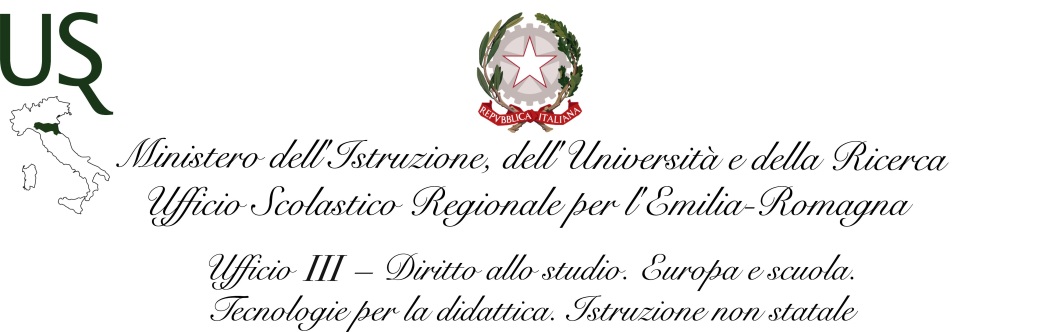 NOTE DELL’UFFICIO SCOLASTICO REGIONALE PER L’EMILIA-ROMAGNA IN TEMA DI DISABILITA’ E DISTURBI SPECIFICI DI APPRENDIMENTODATI CERTIFICAZIONI ALUNNIBISOGNI EDUCATIVI SPECIALI (BES)PROTOCOLLO E DATATITOLOLINK PUBBLICAZIONEProt.13925 del 4 settembre 2007Disturbi specifici di apprendimento (dislessia, disgrafia, discalculia) in allievi non certificati in base alla Legge 104/92. Suggerimenti operativi.http://archivio.istruzioneer.it/www.istruzioneer.it/page6e8c.html?IDCategoria=430&IDSezione=1773&ID=148631 prot. 14567 del 16 settembre 2008Integrazione degli allievi ciechi e ipovedenti nelle scuole dell’Emilia – Romagna.Suggerimenti operativi.http://archivio.istruzioneer.it/www.istruzioneer.it/page24af.html?IDCategoria=430&IDSezione=1773&ID=279025 Prot. 1425 del 3 febbraio 2009Disturbi specifici di apprendimento. Successo scolastico e strategie didattiche. Suggerimenti operativihttp://archivio.istruzioneer.it/www.istruzioneer.it/page16cd.html?IDCategoria=430&IDSezione=1773&ID=306120 nota prot. 16922 del 12 novembre 2008Autismo e disturbi pervasivi dello sviluppoSuggerimenti operativi per l'integrazione scolasticahttp://archivio.istruzioneer.it/www.istruzioneer.it/pageb1cb.html?IDCategoria=430&IDSezione=1773&ID=290588 nota prot. 9672 del 18 agosto 2009Autismo e disturbi pervasivi dello sviluppo.Pubblicazione dispense per la formazione a.s. 2009-2010abilita’ grosso motorie, percezione, alimentazione e vari temihttp://archivio.istruzioneer.it/www.istruzioneer.it/page568b.html?IDCategoria=430&IDSezione=1773&ID=337695 Nota prot. 12792 del 25 ottobre 2010Legge 8 ottobre 2010 n.170 “Nuove norme in materia di disturbi specifici diapprendimento in ambito scolastico” -Sostegno e promozione del successo scolastico degli studenti con disturbi specifici di apprendimento (DSA) in Emilia-Romagna.Il rapporto genitori e scuola per il successo scolastico.http://archivio.istruzioneer.it/www.istruzioneer.it/page0927.html?IDCategoria=430&IDSezione=1773&ID=401970  PROTOCOLLO E DATATITOLOLINK PUBBLICAZIONEnota prot.1661 del 31 gennaio 2011Capacità fino-motorie e di coordinamento occhio manoPRIMA PARTEhttp://archivio.istruzioneer.it/www.istruzioneer.it/pageccb5.html?IDCategoria=430&IDSezione=1773&ID=419287 nota prot.1661 del 31 gennaio 2011SECONDA PARTEhttp://archivio.istruzioneer.it/www.istruzioneer.it/pageb2f9.html?IDCategoria=430&IDSezione=1773&ID=419289 nota prot. 12003 del 6 giugno 2011dispense con i materiali su tecnologie assistive e sviluppo delle autonomie e competenze di basehttp://archivio.istruzioneer.it/www.istruzioneer.it/page41e7.html?IDCategoria=430&IDSezione=1773&ID=433112   nota prot. 3863 del 28 marzo 2013Pianificazione della transizione alla vita adulta autonoma degli alunni con disabilitàhttp://ww2.istruzioneer.it/2013/04/15/pianificazione-della-transizione-alla-vita-adulta-autonoma-degli-alunni-con-disabilita-dispense-a-s-2012-2013/ nota prot.431 del 16 gennaio 2014Nota sull’insegnamento strutturatohttp://ww2.istruzioneer.it/2014/01/16/materiali-per-la-formazione-dei-docenti-in-tema-di-autismo-nota-sullinsegnamento-strutturatonota prot.14360 del 2 novembre 2015“Diario giornaliero”: registrazione delle attività degli alunni con disabilità e comunicazione con le famigliehttp://istruzioneer.it/2015/11/02/diario-giornaliero-registrazione-delle-attivita-degli-alunni-con-disabilita-e-comunicazione-con-le-famiglie/ Nota prot.17973 del 28 dicembre 2012Integrazione alunni certificati: dieci anni di datihttp://istruzioneer.it/2013/01/14/integrazione-alunni-certificati-dieci-anni-di-dati/ Nota prot.21583 del 29 dicembre 2011Analisi della situazione degli alunni con disabilità sensoriali (visive/uditive)http://istruzioneer.it/2011/12/29/analisi-della-situazione-degli-alunni-con-disabilita-sensoriali-visiveuditive/ nota prot.13588 del 21 agosto 2013 Bisogni Educativi Speciali. Approfondimenti sulla redazione del piano annuale per l’inclusivitàhttp://istruzioneer.it/2013/08/21/bisogni-educativi-speciali-approfondimenti-sulla-redazione-del-piano-annuale-per-linclusivita/ nota prot. 6721 del 29 maggio 2013 BES – Alunni con bisogni educativi speciali. Pubblicata la nota dell’Ufficio Scolastico Regionale per l’Emilia-Romagnahttp://istruzioneer.it/2013/05/31/bes-alunni-con-bisogni-educativi-speciali-pubblicata-la-nota-dellufficio-scolastico-regionale-per-lemilia-romagna/ nota prot.9741 del 12 agosto 2014 Modalità di redazione di certificati medici, segnalazioni di DSA, relazioni cliniche e degli assistenti sociali per uso scolasticohttp://istruzioneer.it/2014/08/12/modalita-di-redazione-di-certificati-medici-segnalazioni-di-dsa-relazioni-cliniche-e-degli-assistenti-sociali-per-uso-scolastico/ nota prot.14909 del 6 settembre 2013Problematiche concernenti il “trattenimento” alla scuola dell’infanzia di allievi certificati in età di obbligo scolasticohttp://istruzioneer.it/2013/09/06/problematiche-concernenti-il-trattenimento-alla-scuola-dellinfanzia-di-alleivi-certificati-in-eta-di-obbligo-scolastico/ nota prot.9143 del 22 luglio 2014  Trattenimenti alla scuola dell’infanzia. Esiti della rilevazione a.s. 2013-2014 e rilevazione a.s. 2014-2015http://istruzioneer.it/2014/07/22/trattenimenti-alla-scuola-dellinfanzia-esiti-della-rilevazione-a-s-2013-2014-e-rilevazione-a-s-2014-2015/ 